ŠKOLNÍ KLUBYŠkolní kluby podobně jsou školská zařízení pro zájmové vzdělávání a poskytují zájmové vzdělávání žákům jedné nebo několika škol podle vlastního školního vzdělávacího programu, vycházejíce ze zájmů a potřeb jednotlivých žáků. Od školní družiny se klub liší především starším věkem účastníků a odlišnými formami činností. Činnost školních klubů je totiž určena přednostně žákům druhého stupně základní školy, žákům nižšího stupně šestiletého nebo osmiletého gymnázia a odpovídajícím ročníkům osmiletého vzdělávacího programu konzervatoře. Účastníkem může být i žák prvního stupně základní školy, který není přijat k pravidelné denní docházce do družiny.Počet školních klubů po celé sledované období mírně narůstá; v roce 2012/13 existovalo 526 školních klubů. Ve školním roce 2014/15 působilo v České republice již 552 školních klubů. V nich bylo zapsáno 44 873 žáků, což představovalo 12,3 % žáků 2. stupně základních škol a nižších stupňů víceletých středních škol a osmiletých konzervatoří. Ve srovnání se školním rokem 2013/14 se zvýšil počet zapsaných do školních klubů cca o 300 osob.Ve školním roce 2016/17 působilo v České republice 591 školních klubů. V nich bylo zapsáno 47 149 žáků, což představovalo 12,5 % žáků 2. stupně základních škol a nižších stupňů víceletých gymnázií a osmiletých konzervatoří. Ve srovnání se školním rokem 2015/16 se zvýšil počet zapsaných do školních klubů jen nepatrně.O žáky ve školních družinách a klubech pečovalo ve školním roce 2016/17 celkem 15 326 vychovatelů (fyzických osob) a 2 839 ostatních pedagogických pracovníků (fyzických osob).Počet školních družin a klubů, počet žáků v nich a jejich podíl vzhledem k odpovídající školské populaci ve školním roce 2012/13–2016/17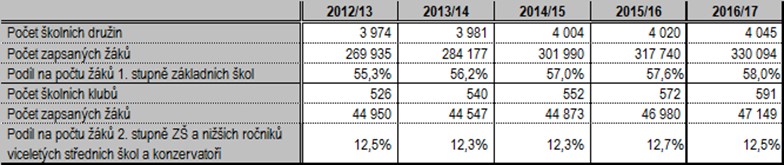 Zdroj: databáze MŠMTInformace k postupu při zápisu nejvyššího povoleného počtu žáků ve školním klubu do rejstříku škol a školských zařízeníInformace k postupu při zápisu nejvyššího povoleného počtu žáků ve školním klubu do rejstříku škol a školských zařízení v souvislosti s nabytím účinnosti vyhlášky č. 54/2016 Sb., kterou se mění vyhláška č. 274/2009 Sb., o školských zařízeních, u nichž se nejvyšší povolené počty dětí, žáků a studentů nebo jiných obdobných jednotek vedených v rejstříku škol a školských zařízení neuvádějí.Dnem 1. června 2016 nabývá účinnosti vyhláška č. 54/2016 Sb., kterou se mění vyhláška č. 274/2009 Sb., o školských zařízeních, u nichž se nejvyšší povolené počty dětí, žáků a studentů nebo jiných obdobných jednotek vedených v rejstříku škol a školských zařízení neuvádějí.Novela spočívá v opětovném uvádění údaje vedeném ve školském rejstříku o nejvyšším povoleném počtu žáků ve školním klubu. Nejvyšší povolené počty žáků školního klubu byly vedeny ve školském rejstříku do roku 2009.Žádost se podává orgánu, který vede v rejstříku škol a školských zařízení údaje o školských zařízeních (krajský úřad nebo MŠMT v případě školských zařízení zřízených ministerstvem a registrovanými církvemi nebo náboženskými společnostmi, kterým bylo přiznáno oprávnění k výkonu zvláštního práva zřizovat církevní školy a školská zařízení), v režimu zápisu změny v údajích o nejvyšším povoleném počtu žáků podle § 149 školského zákona.Vzhledem k tomu, že uvedená vyhláška přímo stanovuje termín pro stanovení údajů
o nejvyšším povoleném počtu žáků ve školním klubu od 1. června 2016, pohlíží se na podané žádosti jako na žádosti v mimořádném termínu, u nichž se promíjí zmeškání termínu pro předložení žádosti podle § 146 odst. 1 školského zákona.  Krajskému úřadu podá právnická osoba vykonávající činnost školního klubu žádost o zápis změny obsahující pouze údaje a doklady, které se přímo dotýkají uvedené změny, tedy zápisu nejvyššího povoleného počtu žáků ve školním klubus doložením stanoviska příslušného orgánu ochrany veřejného zdraví, ze kterého vyplývá, že příslušné prostory lze užívat pro navrhovaný účel, včetně údaje o nejvyšším počtu osob, které lze v těchto prostorách vzdělávat nebo jim poskytovat školské služby (je možné použít stávající stanovisko orgánu ochrany veřejného zdraví, pokud vyhovuje současnému početnímu stavu žáků podle výkazu Z 02 v roce 2015) as přihlédnutím k materiálně technickým, prostorovým, personálním podmínkám.V případě právnických osob vykonávajících činnost školního klubu, jejichž zřizovatelem je MŠMT nebo registrovaná církev nebo náboženská společnost, které bylo přiznáno oprávnění k výkonu zvláštního práva zřizovat církevní školy a školská zařízení, se podává žádost podle
§ 149 odst. 1 MŠMT prostřednictvím krajského úřadu.Rozhodnutí o zápisu nejvyššího počtu žáků školního klubu je třeba vydat až po nabytí účinnosti vyhlášky, tj. s datem po 1. 6. 2016 (tedy nikoliv před datem 1. 6. 2016 s odkladem účinnosti rozhodnutí).Pokud právnická osoba vykonávající činnost školního klubu nepožádá o stanovení nejvyššího povoleného počtu žáků ve školním klubu k 1. červnu 2016, zahájí podle § 149 odst. 5 školského zákona orgán, který vede rejstřík, s právnickou osobou řízení o zápisu změny v rejstříku k dosažení shody mezi zápisem v rejstříku a skutečným stavem.